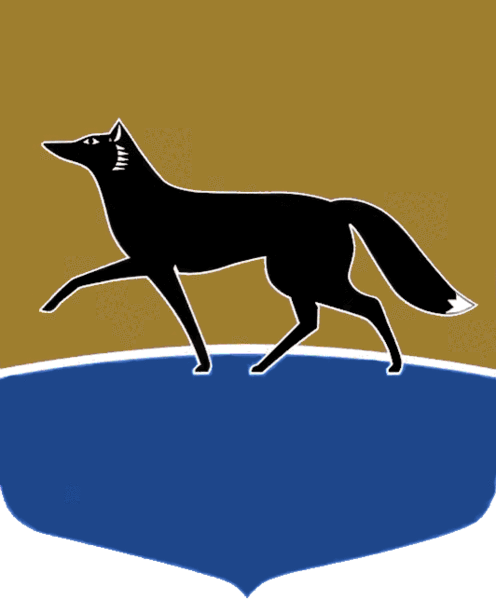 Принято на заседании Думы 31 мая 2022 года№ 147-VII ДГО внесении изменения в решение Думы города от 27.12.2013 
№ 452-V ДГ «О Положении 
о департаменте архитектуры и градостроительства Администрации города» В соответствии с подпунктом 22 пункта 2 статьи 31, пунктом 6 статьи 
35 Устава муниципального образования городской округ Сургут 
Ханты-Мансийского автономного округа – Югры, решением Думы города 
от 01.03.2011 № 862-IV ДГ «О структуре Администрации города» Дума города РЕШИЛА:Внести в решение Думы города от 27.12.2013 № 452-V ДГ 
«О Положении о департаменте архитектуры и градостроительства Администрации города» (в редакции от 27.08.2021 № 792-VI ДГ) изменение, признав утратившей силу часть 2 статьи 5 приложения к решению. Председатель Думы города							М.Н. Слепов «03» июня 2022 г.